ผลการดำเนินงานมาตรฐานสำคัญจำเป็น  สำหรับการเยี่ยมสำรวจผ่านสื่ออิเล็กทรนิกส์_V3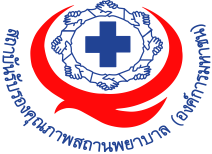 หมายเหตุ  ในทุกรายการของการเกิดอุบัติการณ์ ขอให้ระบุ....จำนวนอุบัติการณ์ ที่มีความรุนแรงระดับ E up /จำนวนอุบัติการณ์ทั้งหมด  ตัวอย่างเช่น อุบัติการณ์การคัดแยก under triage ที่ ER  ปี 2561 = 3/10, ปี 2562= 2/12, ปี 2563= 1/15, ปี 2564 = 0/6 เป็นต้น 